Blueberry Jam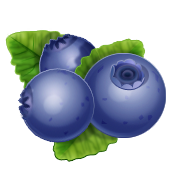 Ingredient750 mL frozen blueberries40 mL lemon juice1125 mL sugar1 pouch of liquid Certo pectinMethodWash and rinse jars. Place jars on a rack in boiling water canner. Bring water to a boil. Scratch your name and unit number on the lids with a nail.  Place lids and rings in a saucepan filled with water. Bring to boil, turn off heat. Clean and crush blueberries with a potato masher or pastry blender.Place fruit in a large saucepan.  Add sugar, and lemon juicePlace saucepan over high heat: bring to a full rolling boil and boil hard for 1 minute stirring constantly.Remove from the heat immediately. Allow the mixture to cool slightly.Stir in Certo, skim off foam, with a metal spoon.10.  Drain jars and laddle jam into hot jars, fill to with in ½” headspace.
11.  Wipe rims with a clean damp tea towel.
11.  Cover with lids and rings.
12.  Process in water bath for 5 minutes.13   Remove jars without tilting the jars.  Cool upright undisturbed for 24 hours.Ask Ms. Seo for help to get the jars in and out of the hot water bathFood Studies 12                                                                           Name: _________________________WVSS                                                                                          Block:__________